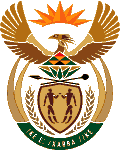 MINISTRY OF ENERGYREPUBLIC OF SOUTH AFRICAPRIVATE BAG x 96, PRETORIA, 0001, Tel (012) 406 7658PRIVATE BAG x 9111, CAPE TOWN, 8000 (021) 469 6412, Fax (021) 465 5980Enquiries: Malusi.ndlovu@energy.gov.za	Memorandum from the Parliamentary OfficeNational Assembly : 36543654.	Mr G Mackay (DA) to ask the Minister of Energy:(1)	Whether, with reference to recent reports that her department commissioned from three companies (names furnished) to provide information on (a) nuclear procurement models and (b) the cost of nuclear plants and financing models, each of the specified reports commissioned will be made available; if not, why not; if so, when;(2)	whether she categorised the specified reports as classified; if not, (a) who did it and (b) under whose authority did such person act to categorise the specified reports as classified; if so, (i) under what law did she categorise  the specified reports as classified and (ii) what is the level of classification?									NW4321EReply :The reports were commisioned by the Department of Energy to inform the decision making process of the Energy Security Cabinet Subcommittee on the Nuclear New Build Programme.